Школьный лагерь «Маленькая страна»7 июня. «День восьмой. Насыщенный»Сегодняшний день в лагере «Маленькая страна» был очень насыщен различными мероприятиями.Утром прошел конкурс чтецов стихов А. С. Пушкина, в котором приняли участие 28 воспитанников нашего лагеря.Затем ребята приняли участие в творческом мастер классе, полюбовались звездным небом в мобильном планетарии и посмотрели спектакль театра кукол.Первая половина дня закончилась «Веселыми стартами».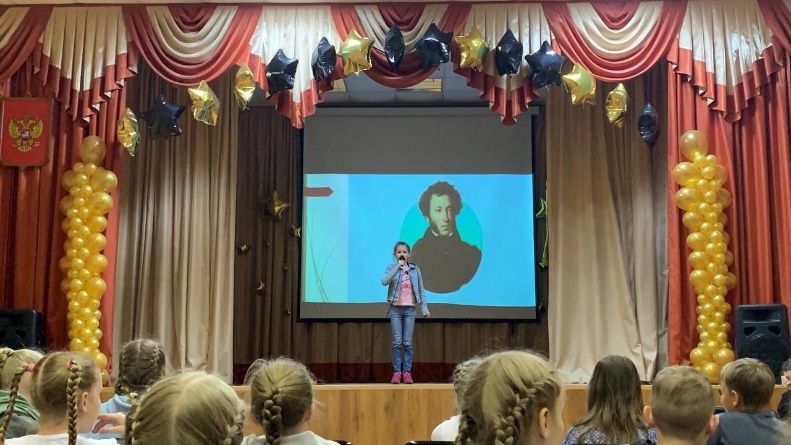 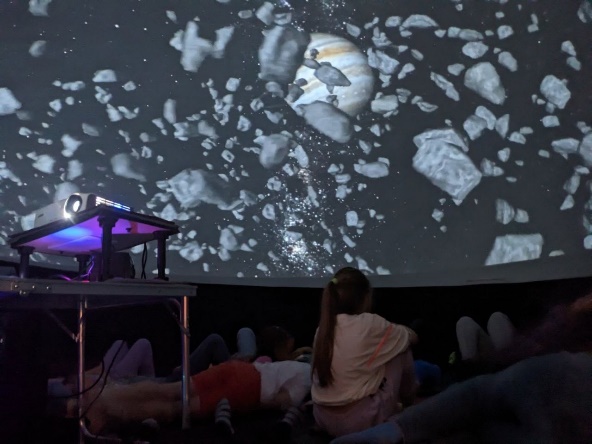 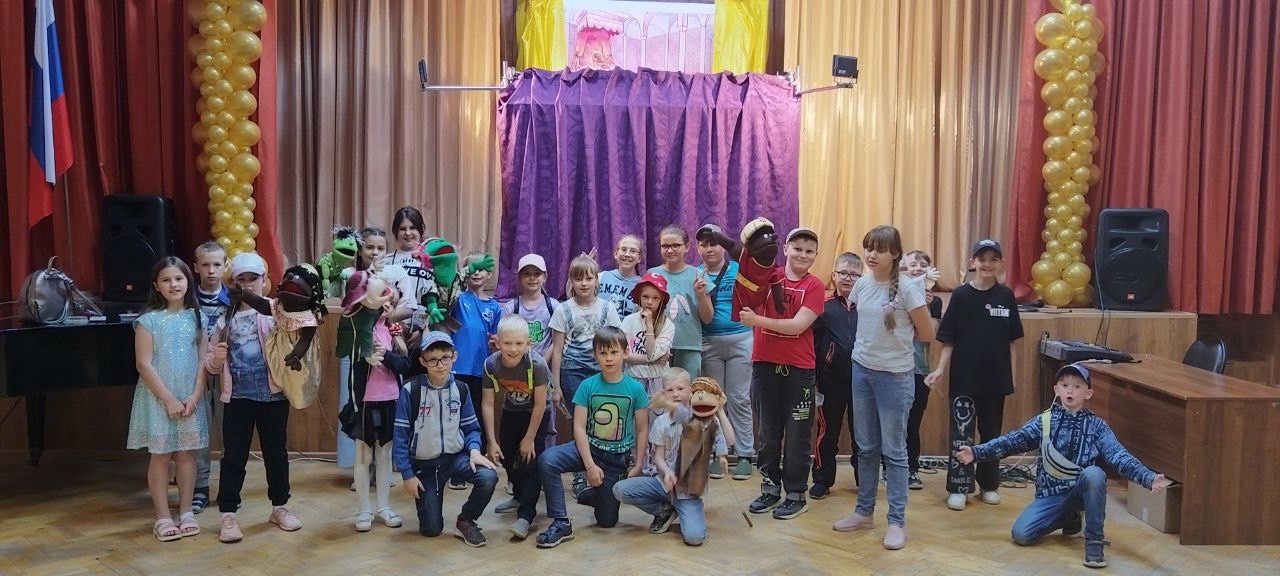 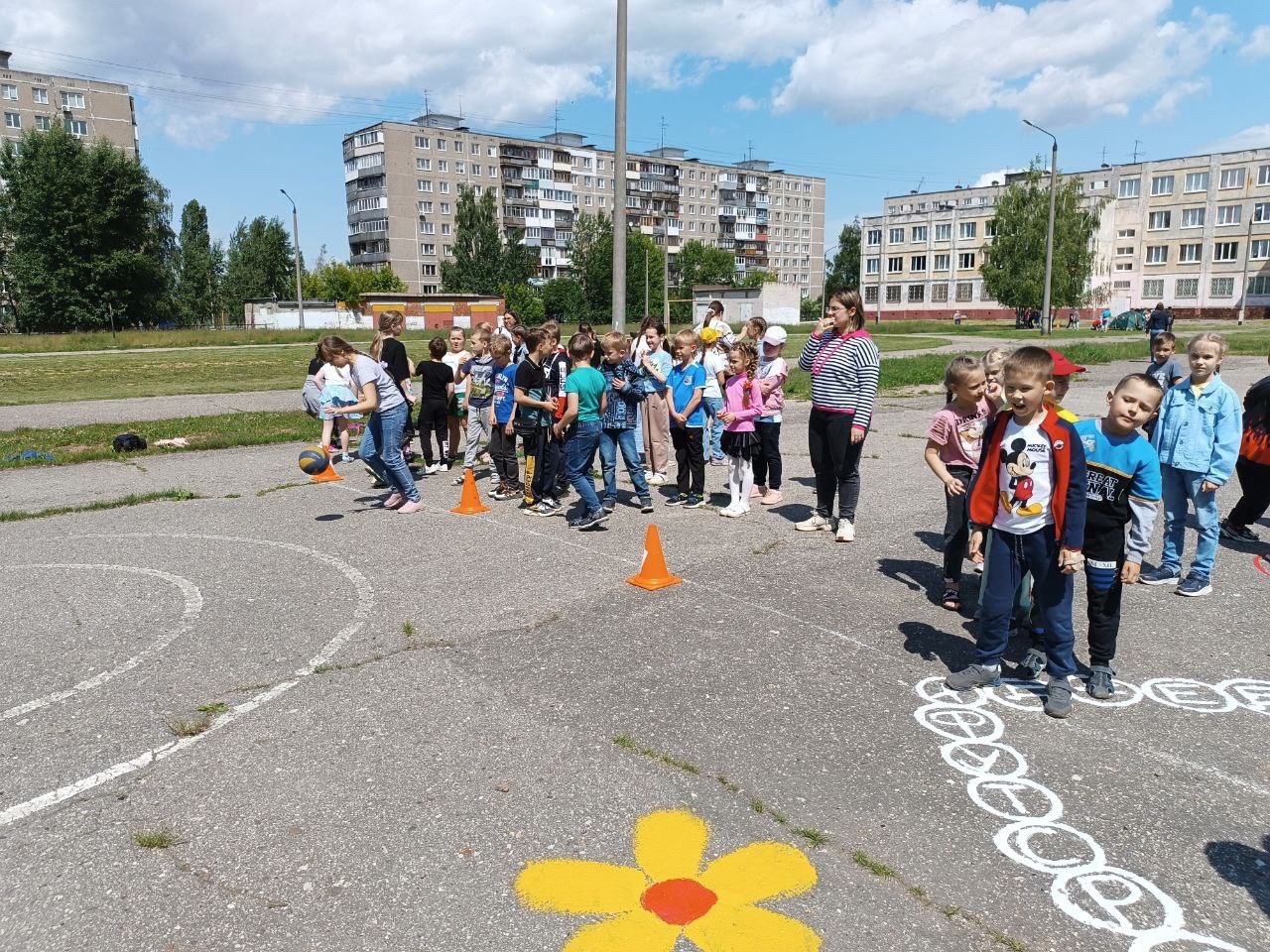 